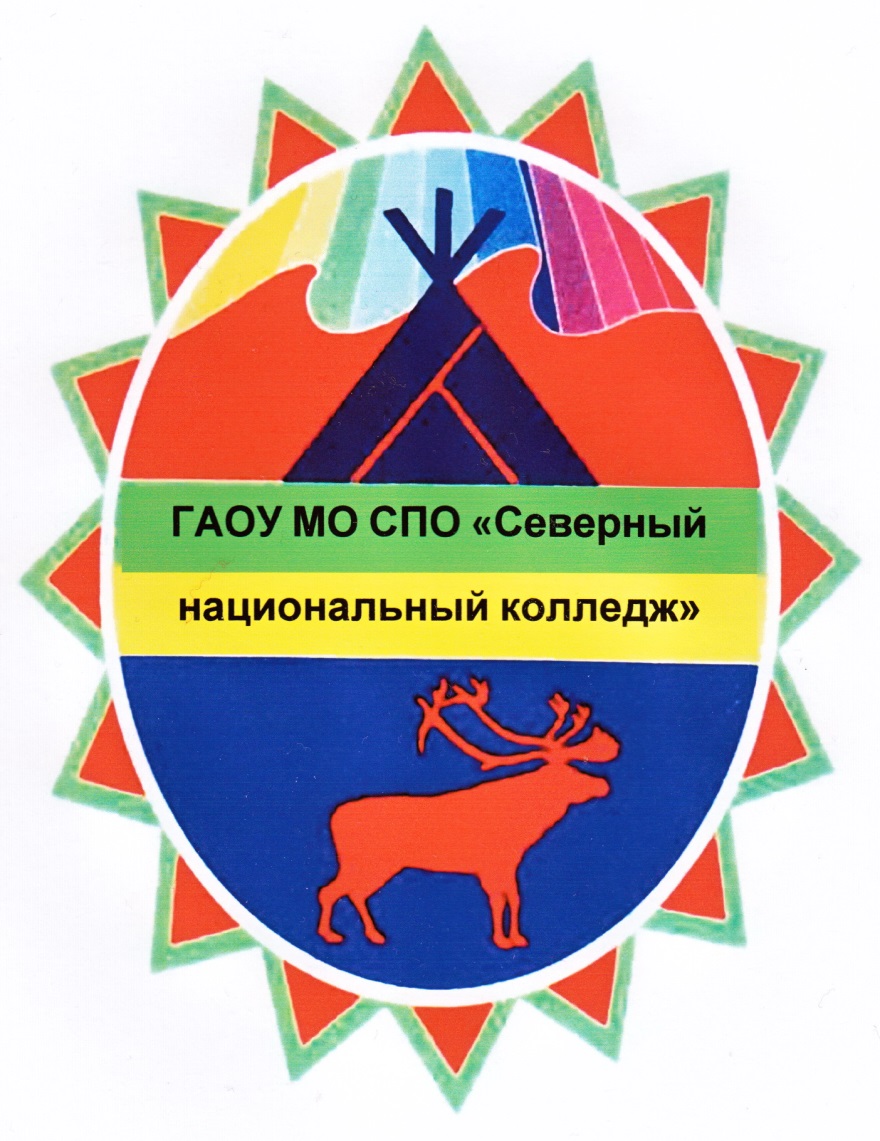 ПРАЗДНИК ПРОФЕССИОНАЛЬНОГО МАСТЕРСТВА В РАМКАХ МЕРОПРИЯТИЙ III МУРМАНСКОЙ МЕЖДУНАРОДНОЙ НЕДЕЛИПрофессионалы на Мурмане – 2014ПРОГРАММАПРОВЕДЕНИЯ РЕГИОНАЛЬНОГО КОНКУРСА ПРОФЕССИОНАЛЬНОГО МАСТЕРСТВА ПО ПРОФЕССИИ «ОЛЕНЕВОД-МЕХАНИЗАТОР»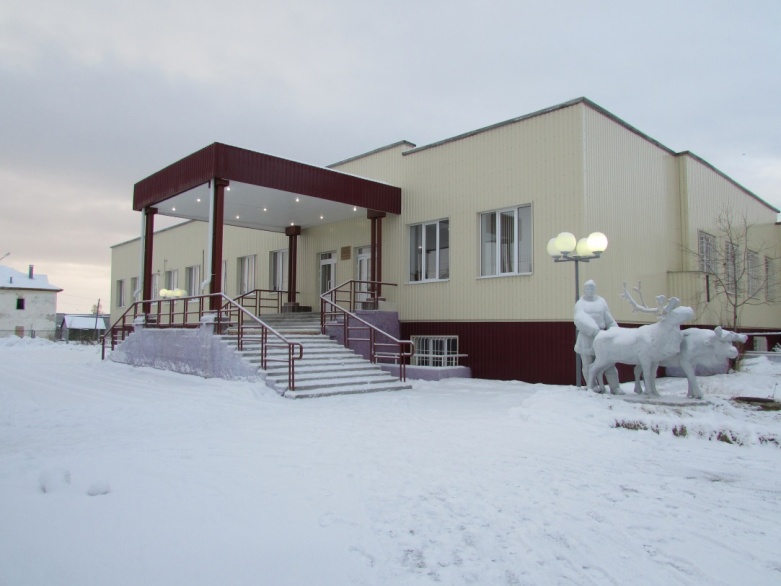 ГАОУ МО СПО«СЕВЕРНЫЙ НАЦИОНАЛЬНЫЙ КОЛЛЕДЖ»18 ноября 2014 г.с. Ловозеро Мурманской областиВремяМероприятиеМесто проведенияУчастники10.00 ч.- 10.30 ч.Встреча и регистрация участников мероприятия.Территория колледжа, адрес: с. Ловозеро, ул. Пионерская, д. 8Участники конкурса, сопровождающие, координаторы конкурса, члены жюри10.30 ч.-11.00 ч.Торжественное открытие конкурса.Проведение общего инструктажа по организации и проведению конкурса, по технике безопасности.  Территория колледжа, адрес: с. Ловозеро, ул. Пионерская, д. 8И.о. директора ГАОУ МО СПО «СНК» Юрканова С.А.Координатор конкурса – Горлов А.Г.11.00 ч.-12.-00 ч.I этапИнструктаж по проведению тестирования. Выполнение теоретического задания Учебный класс колледжа,адрес: с. Ловозеро, ул. Пионерская, д. 8Участники конкурса, подавшие заявки12.00 ч.13.30 ч.I I этап Инструктаж по технике безопасности во время проведения практического задания.Выполнение практического заданияТерритория колледжа,адрес: с. Ловозеро, ул. Пионерская, д. 8Участники конкурса, сопровождающие, члены жюри13.30 ч.-14.00 ч.Обед участников конкурса.Подведение итогов.Учебный класс колледжа,адрес: с. Ловозеро, ул. Пионерская, д. 8Участники конкурса Члены жюри14.15 ч.-15.00 ч.Церемония награждения:- подведение итогов конкурсов, объявление лучших по профессии - фотографирование участников конкурса.Актовый зал колледжа,адрес: с. Ловозеро, ул. Пионерская, д. 8Участники конкурса, члены жюри